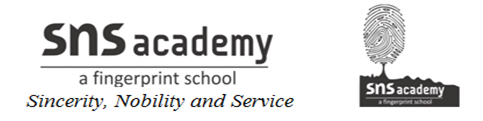                                                                 WORKSHEET	                                         MATHEMATICS              GRADE-VII										Date: 23.11.20	I. Practice the questions given in the worksheet on types of algebraic expressions. The questions are based on identifying whether the algebraic expressions are monomial, binomial, trinomial or polynomial.1. State whether the following statements are true or false:(i) Expression 5a2 + a is a trinomial

(ii) Expression ax2 + bx + c is a trinomial

(iii) 5 × mn is a binomial

(iv) 11 + xy is a binomial

(v) a3 – 3ab + 7a + 9 is a polynomial

(vi) 2x3 + 7xy + 3x + 2 is a multinomial

(vii) 1 + 2x + 3x2 + x4 + x5 is a binomial2. Which of the following expressions are polynomials?(i) 10 – 13x(ii) z + z2 + z5 - 7

(iii) 1 + 1/a + 1/a2 + 1/a3 +1/a4

(iv) (m2 + m – 2)/(m – 3)

(v) 1/2 – 5/(4 + u)

(vi) 1 + 5m

(vii) 1 + 5u + 4u23. For each expression, given below, state whether it is a monomial, binomial or trinomial:(i) mn(ii) mn + m(iii) 2a ÷ b(iv) 7abc(v) 7 + u + v(vi) 2p2 – p

(vii) –k

(viii) ax2 + bx – 7(ix) -3mn + t(x) 1 + a + z(xi) 1 + a ÷ z(xii) a + ab – b24. Identify the following expressions are monomials, binomials, trinomials, polynomials:(i) 11pqr(ii) m + 2n(iii) a + b + c(iv) 1 – m + m2 + m5 – m7 + m9

(v) 2ab + c (vi) 10 + 17k – 23k3